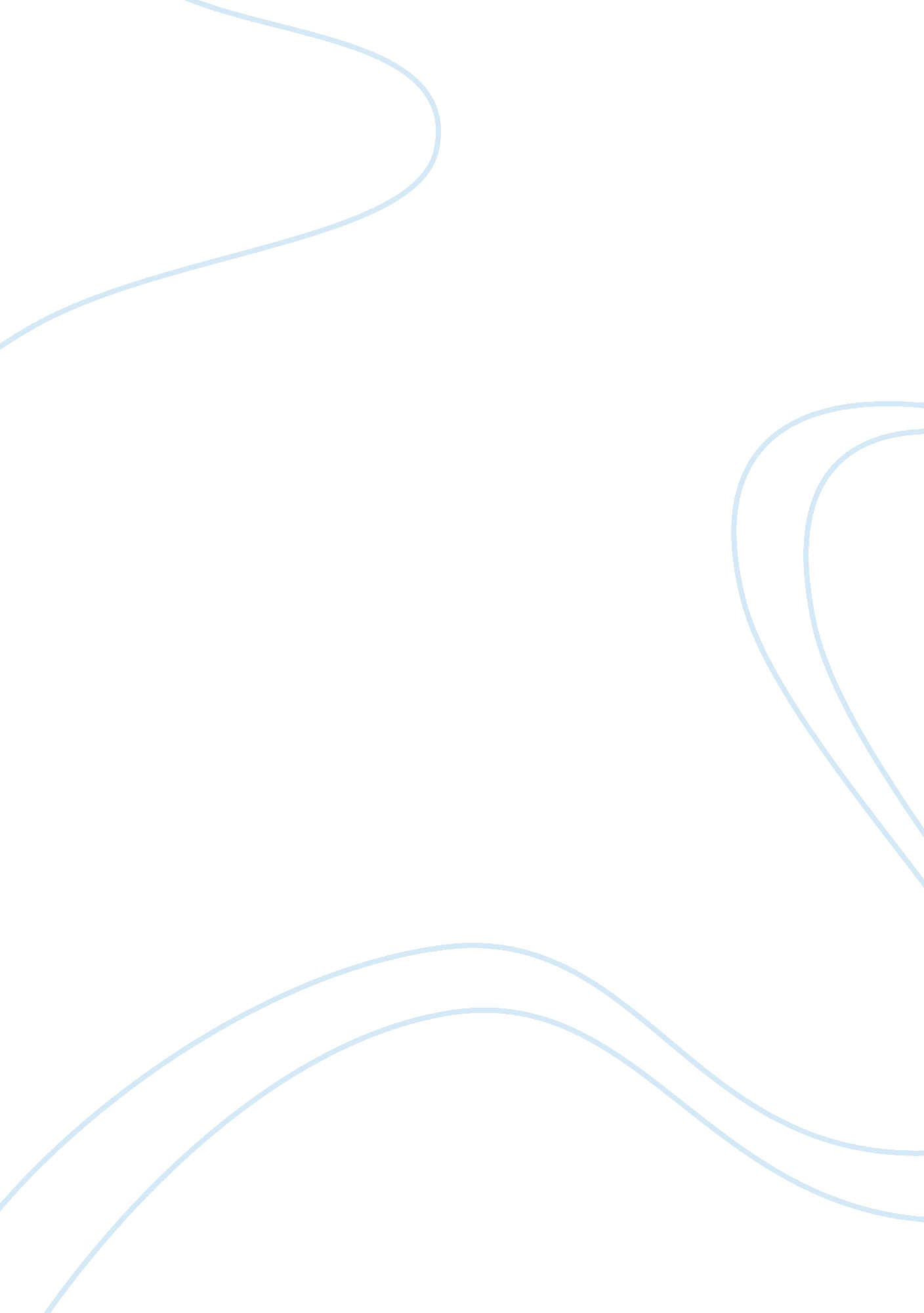 Jose rizal’s tallest monument essayLinguistics, Language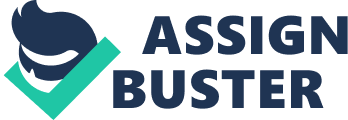 Baay, Jan Michael U. The Tallest and Latest Monument of Jose Rizal in the Philippines (Calamba, Laguna) The tallest Jose Rizal monument was inaugurated during the celebration of Jose Rizal’s 150th birth anniversary in the City of Calamba in Laguna, earlier today. The event was attended by His Excellency President Benigno Simeon Aquino III (PNoy) who unveiled the gigantic statue, himself. PNoy unveiling Dr. Jose Rizal’s tallest statue to commemorate the 150th Birth Anniversary of the National Hero in Bacnotan Road, Barangay Real, Calamba City, Laguna Sunday, June 19, 2011. PNoy unveiling Dr. Jose Rizal’s tallest statue to commemorate the 150th Birth Anniversary of the National Hero in Bacnotan Road, Barangay Real, Calamba City, Laguna Sunday, June 19, 2011. The statue, which stands 22-feet tall (a pedestal equivalent to a four-storey building), is the tallest monument of Rizal, not just in country but also in the world. It broke the previous record of a Rizal statue in Nueva Vizcaya which measures 18 feet. Via the Philippine Star, Calamba City spokesman Peter Capitan said the 22-foot Rizal statue represents the 22 major languages that Rizal was able to speak fluently. The 15 steps at the statue’s base, on the other hand, act as the representation of the 15th position of PNoy in the presidency. The bronze statue, which was sculpted by Jonas Roces, is located in the newly-acquired 6. 7 hectare property in front of the Calamba City Hall Complex. 